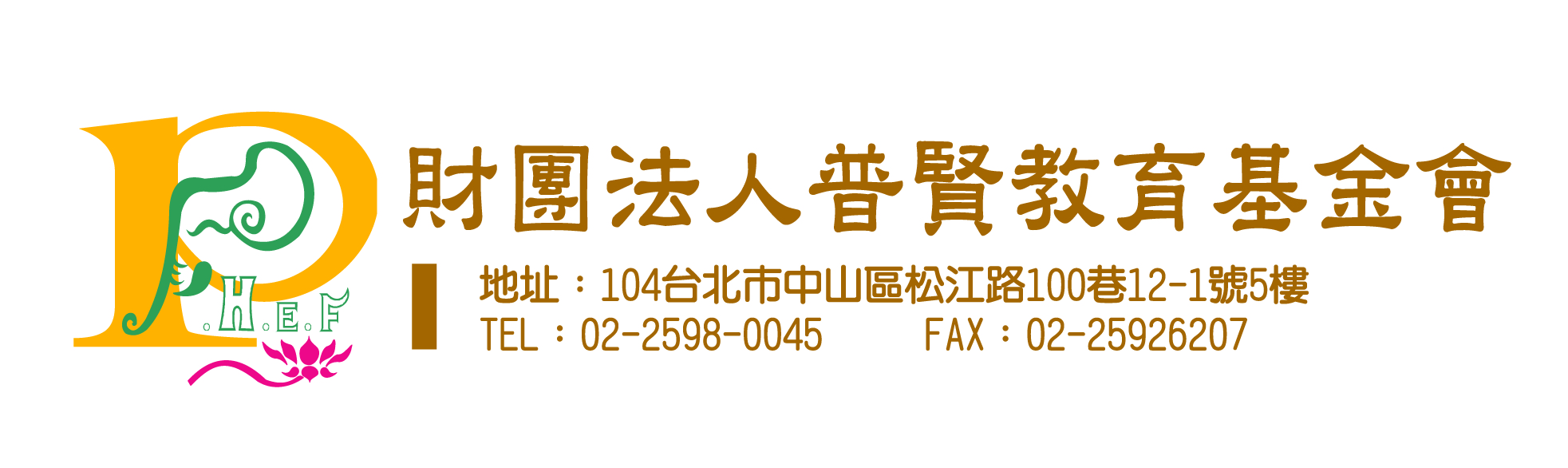 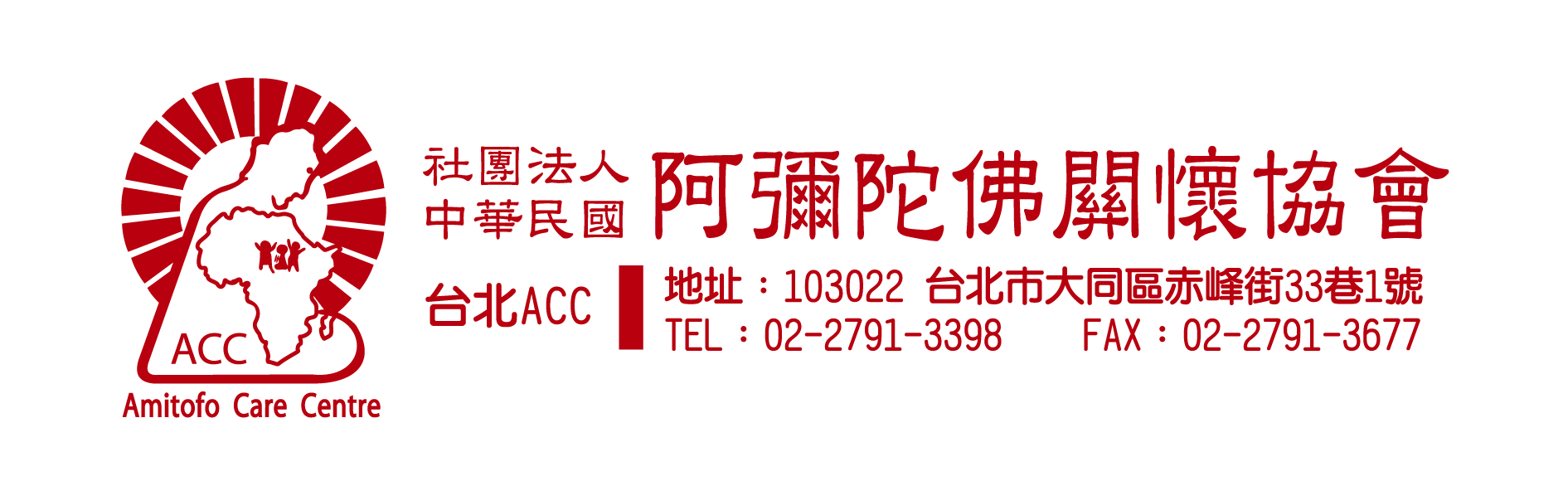 海外職、志工報名表經辦人                      志工編號姓名-中/英文身份證號碼婚姻狀況已婚 未婚 單身性    別 男   女語    言國 台 英 其他生    日宗教信仰傳   真聯絡電話（日）              （夜）              （手機）              （日）              （夜）              （手機）              （日）              （夜）              （手機）              （日）              （夜）              （手機）              E-mail / MSN / Skype / APP通訊地址興趣專長證    照現        職 畢業學校科系擔任志工經驗＊至今志工服務經驗有    年＊服務過的單位及擔任過的工作：＊接受過哪些志工訓練：＊至今志工服務經驗有    年＊服務過的單位及擔任過的工作：＊接受過哪些志工訓練：＊至今志工服務經驗有    年＊服務過的單位及擔任過的工作：＊接受過哪些志工訓練：＊至今志工服務經驗有    年＊服務過的單位及擔任過的工作：＊接受過哪些志工訓練：志願服務項目行政      總務      財務     翻譯（中英、中葡文翻譯）醫護人員  土木工程  建築工程 農園藝       中文教學  才藝老師  其他行政      總務      財務     翻譯（中英、中葡文翻譯）醫護人員  土木工程  建築工程 農園藝       中文教學  才藝老師  其他行政      總務      財務     翻譯（中英、中葡文翻譯）醫護人員  土木工程  建築工程 農園藝       中文教學  才藝老師  其他行政      總務      財務     翻譯（中英、中葡文翻譯）醫護人員  土木工程  建築工程 農園藝       中文教學  才藝老師  其他備註1. 預計出發日期：    年    月    日2. 預計可待時間：    一年   二年    其它 1. 預計出發日期：    年    月    日2. 預計可待時間：    一年   二年    其它 1. 預計出發日期：    年    月    日2. 預計可待時間：    一年   二年    其它 1. 預計出發日期：    年    月    日2. 預計可待時間：    一年   二年    其它 簡歷自傳1000字以內包涵學經歷、如何認識ACC、為何選擇到非洲當志工、對志工服務的期許，及自己欲達成的目標等…包涵學經歷、如何認識ACC、為何選擇到非洲當志工、對志工服務的期許，及自己欲達成的目標等…包涵學經歷、如何認識ACC、為何選擇到非洲當志工、對志工服務的期許，及自己欲達成的目標等…包涵學經歷、如何認識ACC、為何選擇到非洲當志工、對志工服務的期許，及自己欲達成的目標等…